EL PASO COALITION for the HOMELESS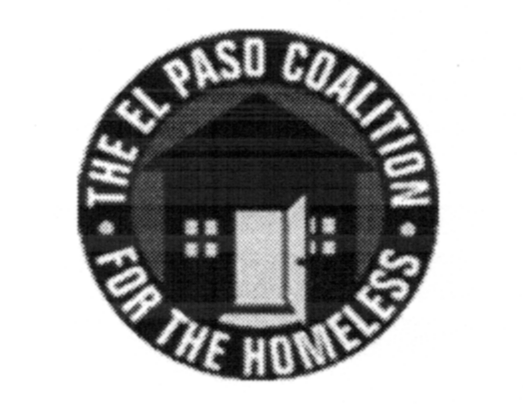 GENERAL MEMBERSHIPJuly 9, 2020Via ZoomCall to Order- The meeting was called to order by Executive Director Carol Bohle at 9:00 a.m.  Welcome and Introductions- Carol welcomed the members for attending and called on each one to introduce themselves.  EPCH staff was asked to update the group on their tasks during the pandemic.Approval of Minutes – Minutes for the June 11, 2020 meeting will be presented for approval at the next General Membership Meeting.  CoC Board Report – No report.  The CoC Board is scheduled to meet for July 16, 2020.EPCH Planning Meeting – There was no report as the monthly Planning meeting is scheduled for the following week, Tuesday, July 14, at 9:00 a.m. via Zoom.  All are encouraged to participate.Virtual Coffee with Everett - Evictions – Everett Saucedo from Texas Rio Grande Legal Aid discussed that the eviction moratorium ended on July 8, 2020 and that area judges will begin to hear cases on July 17, 2020.  Available options were discussed regarding eviction prevention resources from the City, County, State and federal agencies including Project Bravo that would have staff in place the following week to assist with eviction prevention, County General Assistance which is already providing rental assistance to those residing in the County, and Paso Del Norte’s assistance program which is geared to landlords advocating for their tenants who need assistance based on Low AMI for those in most need. Eviction threats should go to TRLA 888-988-9996 or Everett Saucedo 585-5113 (after 1:00 p.m.)2020 PIT – Camille Castillo, EPCH Project Director, reviewed the results from the 2020 PIT which took place on January 23, 2020.  On that day, 843 households were homeless including 162 individuals on the streets, 495 in Emergency Shelters and 186 in Transitional Housing. The increase in ES is primarily tied to an overall capacity increase in beds at the CASFV. The majority of the increase is in families.  A member of the CoC Board thanked all agencies that participated in the PIT survey and EPCH for their hard work in this process.Agency Announcements – During agency announcements, providers were asked to give updates on their programs.  School Liaisons provided an update regarding their districts’ plans for the upcoming school year.  Ashley Lemell, EPCH Resource Facilitator, provided an update regarding Census activities scheduled to take place before month endAdjourn – A motion was made to adjourn 10:05 a.m.  All approved.